Ratios:							name:					1 The picture to the right represents men and women at a conference.a. What is the ratio of women to men in this picture?b. If your answer to (a) was not in simplified form, please tell the simplified form here:c. What is the ratio of men to women?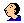 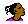 d. Fill in each blank with a fraction in simplified form:There are _____ as many women as menThere are _____ as many men as women____ of the people at the conference are women (The answer is not 6, it is a fraction or ratio)____ of the people at the conference are men.If each represents 5 women at the conference, and each  represents 5 men, how many women were at the conference?How many men were at the conference?What is the ratio (in reduced form) of women to men?(is it the same as the ratio in b?)f. What is the least number of  and  you could add to the picture to keep the ratio of women to men equal?Finding numbers to match ratios2. For each of the following stories, act out what happens using manipulatives.  Fill in the table at the end of each story.  All of the fractions and ratios I use in these stories are in reduced form.  You will need to experiment or calculate to figure out what numbers of objects to start out with.A. Example: At 1:00 there were twice as many dogs as cats in the waiting room at the vet’s office.  At 1:15, Mrs Goodie and her two dogs come in, and Mr. Jones brings in his two cats.  The vet who was going to see the cats is still at lunch, but in the next half hour the vet who is in is able to see all but 3 of the dogs.  When those dogs leave, there are now 8 animal (all cats or dogs) in the clinic.Fill in the missing numbers, using the picture:B. (act it out, and fill in the table)I have lots of trees in my yard, and when spring first comes, before I have a chance to plant, the ratio of number of trees to number of flowering plants in my garden is 1:1 (there are the same number of trees as number of flowers).  Last year I planted 10 flowers in May, and another 14 in June.  At that point, I ended up with four times as many flowers as trees, for a grand total of 40 plants (flowers and trees combined).C. On Monday, Cindy made some bunnies and dinosaus at the craft fair on Saturday.  She made 1/4 as many bunnies as dinosaurs.  On Wednesday, after those were finished, she decided that there weren’t enough items, so she made some more, so that by the end of the day Friday, whe had twice as many bunnies and dinosaurs as she had before.  At the craft show she sold all but one of the bunnies, and 3/4 of the dinosaurs, which left 9 items to take home.D. Dan and Carol held a joint graduation party.  their guest list had 3/4 as many men as women (they included themselves on the list).  Everyone said they would come except Mike and Susan (who had other parties they had committed to going to).  When the day of the party arrived only 3/4 of the men, and 3/4 of the women on the original guest list were able to come (the flu was going around that week).  All told, the party was a success, however, and the 21 people (including Dan and Carol) declared the size to be just perfect.Look back: When does the ratio change?Does the ratio change when I add to just one group?Does the ratio change when I add equally to both groups?Does the ratio change when I double each group?timenumber of dogsnumber of catsratio of number of dogs to number of cats (simplified form)1:001:151:45monthnumber of treesnumber of flowersratio of number of trees to number of flowers (simplified form)AprilMayJunedaynumber of bunniesnumber of dinosaursratio of number of bunnies to number of dinosaurs (simplified)Wed (morning)FridaySaturday (after fair)number of mennumber of womenratio of number of men to number of womenpeople invitedpeople who said they would comepeople who came